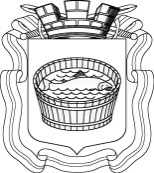 Ленинградская область                           Лужский муниципальный район Совет депутатов Лужского городского поселениячетвертого созываРЕШЕНИЕ       27 апреля 2021 года    № 86  О внесении изменений в Правила благоустройства территории Лужского городского поселенияВ соответствии с Федеральным законом от 06.10.2003 г. № 131-ФЗ       «Об общих принципах организации местного самоуправления в Российской Федерации», Градостроительным кодексом РФ, в целях улучшения благоустройства территории Лужского городского поселения, Совет депутатов Лужского городского поселения РЕШИЛ:1. Внести в Правила благоустройства территории Лужского городского поселения, утвержденные решением Совета депутатов Лужского городского поселения от 17.10.2017 № 173, следующие изменения:1.1. Читать в следующей редакции пункты:«Пункт 9.1.3. Размещение вывесок и учрежденческих досок на фасадах зданий и сооружений может осуществляться только при наличии паспорта вывески/учрежденческой доски, разработанного владельцем (заинтересованным лицом) вывески/учрежденческой доски, согласованного      с администрацией (типовая форма паспорта вывески/учрежденческой доски утверждается постановлением администрации Лужского муниципального района)».«Пункт 9.1.5. Вывески подразделяются на следующие группы:- настенные вывески – вывески, информационное поле которых расположено параллельно поверхности стены или на иных конструктивных элементах фасадов зданий или сооружений над входом или окнами занимаемого лицом помещения и которые формируют основную горизонталь информационного поля фасада между окнами первого и второго этажей;- консольные вывески – вывески, информационное поле которых расположено перпендикулярно к поверхности стены; - вывески в витринах – вывески, которые, располагаются во внутреннем пространстве витрины и являются составной частью оформления витрин, размещаются в случае ограниченных возможностей их размещения на фасаде;- иные вывески».1.2. Дополнить пунктами следующего содержания:«Пункт 9.1.6. Владелец вывески/учрежденческой доски (заинтересованное лицо) вправе разместить только одну вывеску и одну учрежденческую доску на одном фасаде».«Пункт 9.1.7. Решение о согласовании/об отказе в согласовании паспорта вывески/учрежденческой доски принимается администрацией в течение 30 календарных дней, со дня получения заявления от заинтересованного лица». «Пункт 9.1.8.  Вывеска/учрежденческая доска, размещенная без согласования с администрацией, подлежит демонтажу на основании предписания, выданного владельцу вывески. Демонтаж должен быть осуществлен в срок, не превышающий 30 календарных дней со дня получения предписания. В случае невыполнения предписания в установленный срок, администрация обеспечивает принудительный демонтаж вывески/учрежденческой доски».2. Решение опубликовать в газете «Лужская правда» и обнародовать на официальном сайте администрации Лужского муниципального района в сети Интернет.3. Решение вступает в силу на следующий день после его опубликования.Глава Лужского городского поселения,исполняющий полномочия председателя Совета депутатов	                                                                                 В.А. Голуб Разослано: отдел ГХ, ООО «УК «Наш дом», ООО «УК «ВЕК», ООО «ЖЭУ», ТСЖ – 8 экз., ред. газ. «Лужская правда», прокуратура.